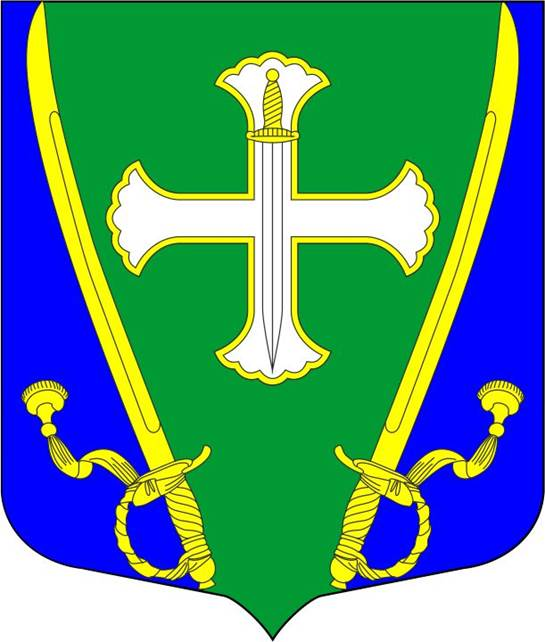 МЕСТНАЯ АДМИНИСТРАЦИЯ МУНИЦИПАЛЬНОГО ОБРАЗОВАНИЯМУНИЦИПАЛЬНЫЙ ОКРУГ СЕМЕНОВСКИЙБольшой Казачий пер., д.5-7, Санкт-Петербург, 191180, тел/факс (812)7648953, 7649689, 
e-mail:  ma@mosemenovskiy.ru    сайт:семеновский.рфОКПО 50009354 ОГРН 1037851018270 ИНН 7826029158 КПП 783801001_____________________________________________________________________________ПОСТАНОВЛЕНИЕ № 02-03/50Санкт - Петербург 				          	                	         19 ноября 2020 года«Об основных направлениях бюджетной и налоговой политики Муниципального образования муниципальный округ Семеновский на 2021 год»		В соответствии со статьей 172 Бюджетного кодекса Российской Федерации, Положением о бюджетном процессе в Муниципальном образовании муниципальный округ Семеновский (утв. Решением МС МО МО Семеновский 15.03.2016 №4.4, с изменениями внесенными решением №3.7 от 17.05.2018, от 07.05.2020), Местная администрация Муниципального образования муниципальный округ Семеновский постановляет:Утвердить Основные направления бюджетной и налоговой политики Муниципального образования муниципальный округ Семеновский на 2021 год и плановый период 2022 и 2023 годов согласно Приложению 1 к настоящему постановлению.Рекомендовать органам местного самоуправления Муниципального образования муниципальный округ Семеновский руководствоваться основными направлениями бюджетной политики при формировании местного бюджета Муниципального образования муниципальный округ Семеновский на 2021 год и плановый период 2022 и 2023 годов.Настоящее постановление подлежит официальному опубликованию.Глава Местной администрацииМО МО Семеновский                                                                                С.А. Лаптев												Приложение 1 к Постановлению МА МО МО Семеновский от 19.11.2020 № 02-03/50ОСНОВНЫЕ НАПРАВЛЕНИЯ БЮДЖЕТНОЙ И НАЛОГОВОЙ ПОЛИТИКИ МУНИЦИПАЛЬНОГО ОБРАЗОВАНИЯ МУНИЦИПАЛЬНЫЙ ОКРУГ СЕМЕНОВСКИЙ НА 2021 ГОД И ПЛАНОВЫЙ ПЕРИОД 2022 И 2023 ГОДОВОбщие положенияОсновные направления бюджетной политики на 2021 год и на плановый период 2022 и 2023 годов (далее - Основные направления бюджетной политики) разработаны в соответствии с требованиями Бюджетного кодекса Российской Федерации (далее - Бюджетный кодекс). При подготовке Основных направлений бюджетной политики были учтены положения: Послания Президента Российской Федерации Федеральному собранию Российской федерации, Ежегодное послание губернатора Санкт – Петербурга, Федеральный закон от 06.10.2003 № 131-ФЗ «Об общих принципах организации местного самоуправления в Российской Федерации», Закон Санкт-Петербурга от 23.09.2009 
№ 420-79 (с изменениями и дополнениями) «Об организации местного самоуправления в
Санкт-Петербурге».Основные направления бюджетной политики на 2021-2023 г.Основные направления бюджетной политики на 2021 год и на плановый период 2022 и 2023 годов подготовлены в соответствии с бюджетным законодательством Российской Федерации в целях составления проекта местного бюджета Муниципального образования муниципальный округ Семеновский (далее МО МО Семеновский) на 2021 год и на плановый период 2022 и 2023 годов. При подготовке Основных направлений бюджетной политики были учтены положения Прогноза социально – экономического развития Муниципального образования муниципальный округ Семеновский на 2021 год и плановый период 2022 и 2023 годов и утвержденных муниципальных программ МО МО Семеновский на 2021 год.Целью Основных направлений бюджетной политики является определение условий, принимаемых для составления проекта местного бюджета, основных подходов к его формированию и общего порядка разработки основных характеристик и прогнозируемых параметров, а также обеспечение прозрачности и открытости бюджетного планирования.Основной целью бюджетной политики является обеспечение сбалансированности и устойчивости бюджета МО МО Семеновский.Доходы бюджета МО МО Семеновский формируются в соответствии 
с бюджетным законодательством Российской Федерации, законодательством 
о налогах и сборах и законодательством об иных обязательных платежах, 
с учетом Основных направлений налоговой политики МО МО Семеновский  на 2021 год и на плановый период 2022 и 2023 годов.Формирование расходов бюджета МО МО Семеновский осуществляется в соответствии с расходными обязательствами, обусловленными законами
Санкт-Петербурга, муниципальными правовыми актами. Основными задачами бюджетной политики на очередной бюджетный период являются:1. Обеспечение расходных обязательств источниками финансирования как необходимое условие реализации государственной политики. Для этого будет подтвержден безусловный приоритет исполнения действующих обязательств. Инициативы и предложения по принятию новых расходных обязательств будут ограничиваться, их рассмотрение будет возможно исключительно после соответствующей оценки их эффективности, пересмотра нормативных правовых актов, устанавливающих действующие расходные обязательства, и учитываться только при условии адекватной оптимизации расходов в заданных бюджетных ограничениях.2. Дальнейшая реализация принципа формирования бюджета МО МО Семеновский на основе муниципальных программ позволит повысить обоснованность бюджетных ассигнований на этапе их формирования, обеспечит их большую прозрачность для общества и наличие более широких возможностей для оценки их эффективности.Систематический анализ муниципальных программ и расходов на их реализацию должен быть дополнен системой ответственности за достижение поставленных целей взамен действующего контроля формального исполнения планов и объемов расходов на то или иное направление.3. Обеспечение бюджетной устойчивости и экономической стабильности. Данная общая задача включает в себя несколько составляющих:-сохранение относительно постоянного уровня расходов в условиях «взлетов и падений» бюджетных доходов; -ограничение роста расходов бюджета, не обеспеченных стабильными доходными источниками. Принятие новых расходных обязательств должно в обязательном порядке основываться на оценке прогнозируемых доходов бюджета.4. Повышение качества предоставляемых населению муниципальных услуг. Прежде всего, это относится к таким значимым для общества сферам как благоустройство, социальное обслуживание, культура, физическая культура и спорт. 	5. Прозрачность и открытость бюджета и бюджетного процесса для общества.Бюджетная политика осуществляется в интересах общества. Успех ее реализации зависит не только от действий тех или иных органов власти, но и от того, в какой мере общество понимает эту политику, разделяет цели, механизмы и принципы ее реализации.             Этот подход реализован за счет формирования бюджета в «программном» формате, что подразумевает «привязку» финансовых ресурсов к конкретным целевым параметрам и результатам, прогнозируемым показателям социально-экономического развития, публичное обсуждение проектов, хода и итога реализации ведомственных программ.Для решения изложенных задач в очередном бюджетном периоде будут реализовываться следующие мероприятия:- Повышение качества муниципальных программ и расширение их использования в бюджетном планировании.- Формирование и исполнение «электронного бюджета» будет сопровождаться внедрением современных информационных систем.- Конечная цель бюджетной политики состоит в повышении уровня и качества жизни населения в условиях сбалансированного бюджета. Это подразумевает создание условий для устойчивого повышения уровня жизни граждан, их всестороннего развития, защиту их безопасности.4. Основные направления налоговой политики на 2021 - 2023 годы Статьей 10 Закона Санкт-Петербурга от 23.09.2009 № 420-79 «Об организации местного самоуправления в Санкт-Петербурге», в соответствии с положениями части
 3 статьи 79 Федерального закона от 06.10. 2003 № 131-ФЗ «Об общих принципах организации местного самоуправления в РФ», определен исчерпывающий перечень вопросов местного значения, полномочиями по решению которых наделены органы местного самоуправления муниципальных образований Санкт-Петербурга.  Согласно положениям действующего законодательства РФ о местном самоуправлении, органы местного самоуправления внутригородских муниципальных образований Санкт-Петербурга не обладают полномочиями по изданию правовых актов о налогах и сборах.В связи с вышеизложенным, органами местного самоуправления внутригородских муниципальных образований Санкт-Петербурга не могут определяться основные направления налоговой политики муниципального образования.